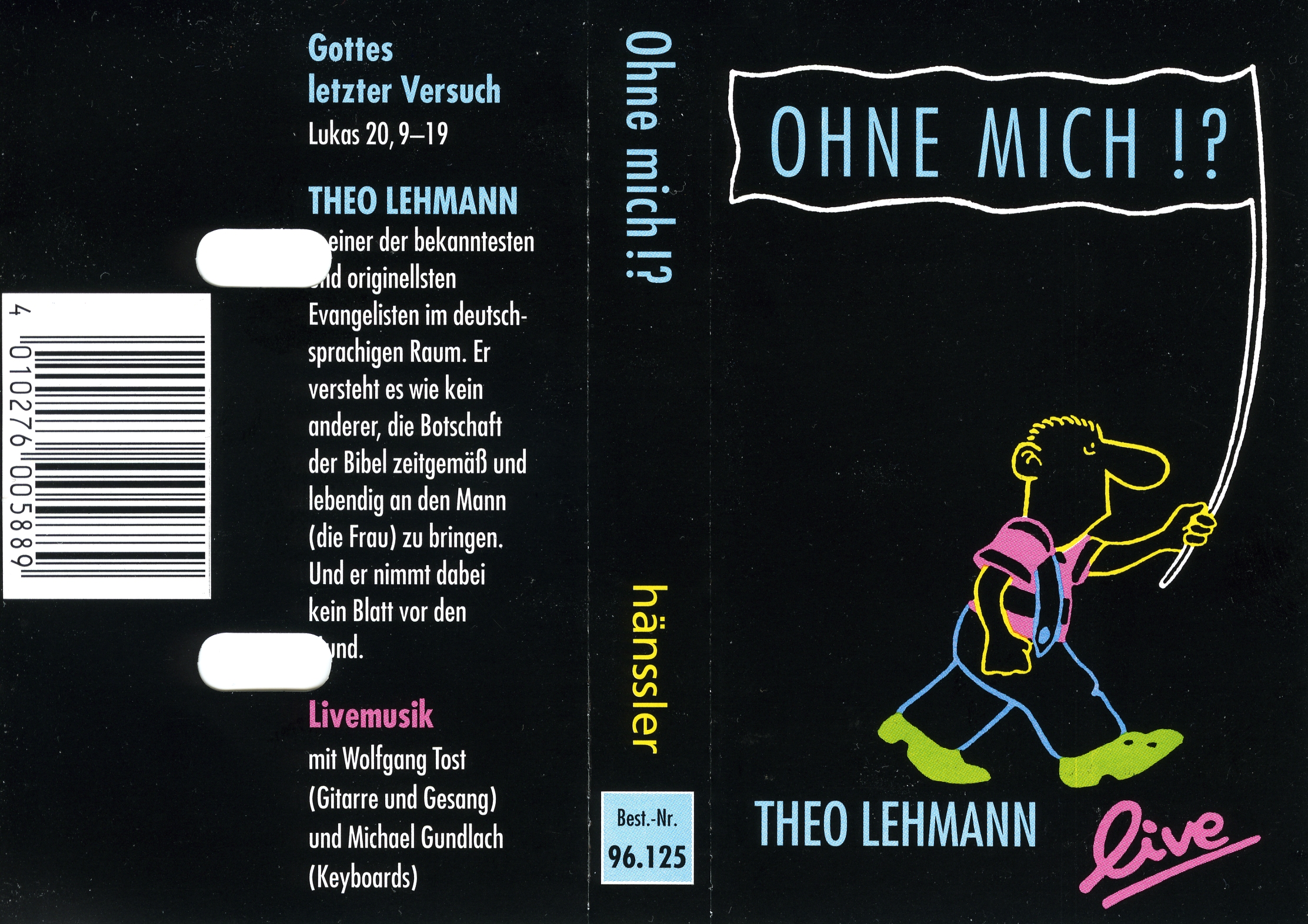 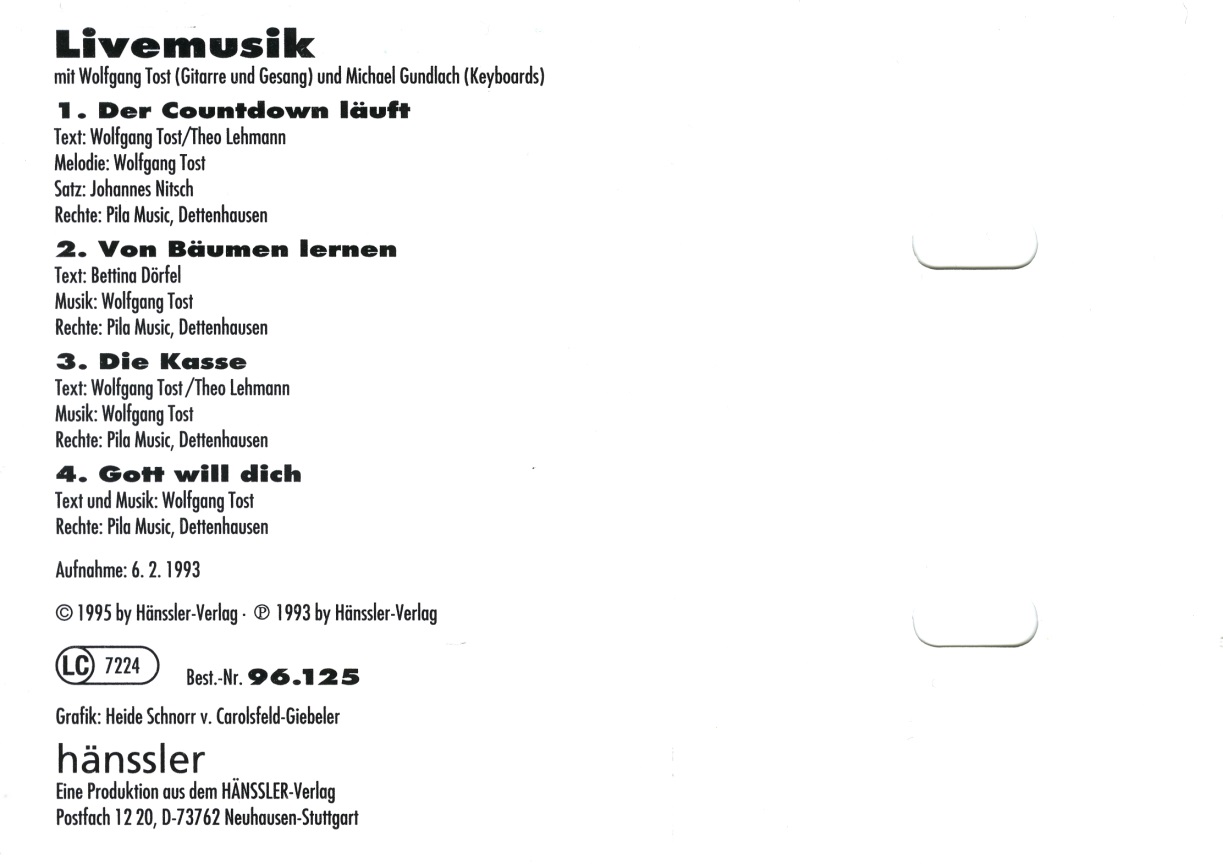 Livemusikmit Wolfgang Tost (Gitarre und Gesang) und Michael Gundlach (Keyboards)Der Countdown läuftText: Wolfgang Tost/Theo Lehmann Melodie: Wolfgang Tost Satz: Johannes Nitsch Rechte: Pila Music, DettenhausenVon Bäumen lernenText: Bettina Dörfel Musik: Wolfgang Tost Rechte: Pila Music, DettenhausenDie KasseText: Wolfgang Tost/Theo LehmannMusik: Wolfgang TostRechte: Pila Music, DettenhausenGott will dichText und Musik: Wolfgang Tost Rechte: Pila Music, DettenhausenAufnahme: 6.2.1993